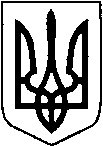 ОПОРНИЙ ЗАКЛАД ЗАГАЛЬНОЇ СЕРЕДНЬОЇ ОСВІТИ «ХОТЕШІВСЬКИЙ ЛІЦЕЙ» КАМІНЬ – КАШИРСЬКОЇ МІСЬКОЇ РАДИ  ВОЛИНСЬКОЇ ОБЛАСТІ(ОЗЗСО «ХОТЕШІВСЬКИЙ ЛІЦЕЙ»)вул. Лесі Українки, 20,  с. Хотешів,   Камінь – Каширський  р-н,  Волинська обл., 44512телефон: 0977635118  e-mail: Hoteshivschool@ukr.net Web: https://hoteshiv.e-schools.info Код  ЄДРПОУ 43390297від _02.03.2022___ 							 № __12____	 	      Фінансовий  звіт  використання  коштів за  _лютий_2022р.Директор:    Тетяна РАТНЮК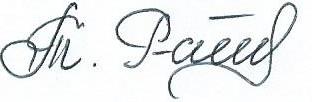 №з\пЗміст Сума (грн.)Бюджетні  кошти Бюджетні  кошти Бюджетні  кошти 1Зарплата512 368,322Дизпаливо14 4343Електроенергія 6 463,64Газ46 886,155Література НУШ1 732,566Підручники 1 772,84Разом 583 657,47Батьківські  кошти Батьківські  кошти Батьківські  кошти Зібрано 3 885Залишок 2 7141Туалетний папір, засоби 1 6182Дюбелі , розетка 1503Перехідник до ноутбука 2104Кастрюля для ЗСУ 5705Канцтовари для ЗСУ200Використано 2 748Залишок 5 711